Математика.     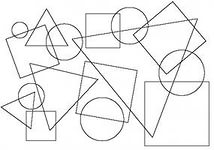 Тема: точка, прямая линия, кривая линия, луч, отрезок.Цели:  уточнение понятий «точка», «линия»; знакомство с понятиями «луч», «отрезок».Домашнее задание:Учебник, с.34-37Повторить счёт двойками до 20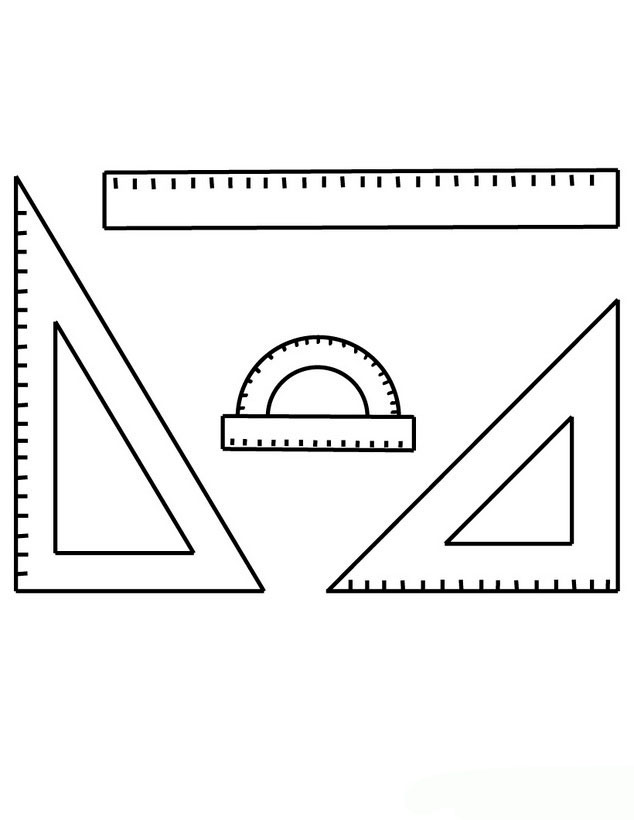 